	AED   - HCOIJ 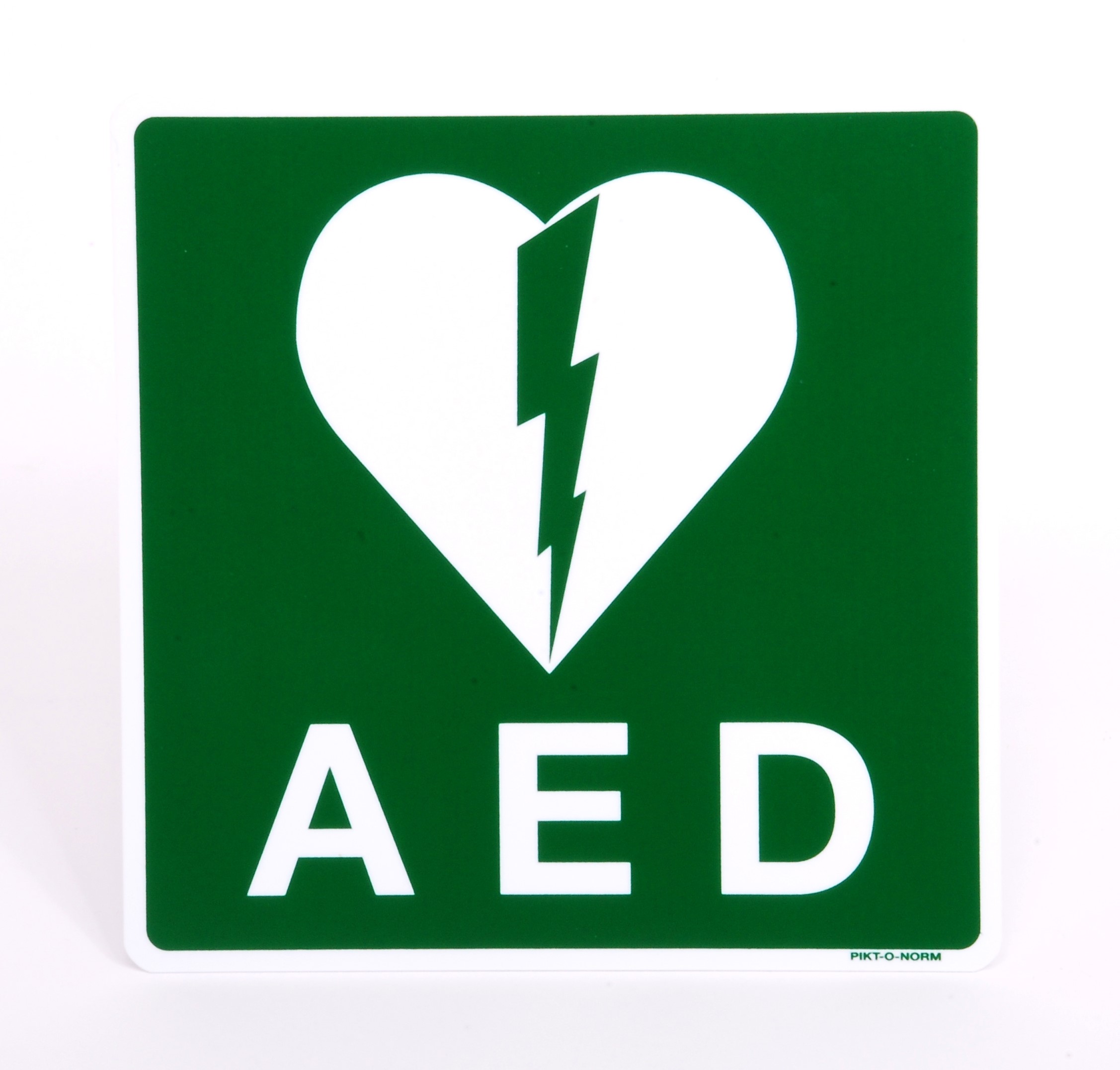 AED staat voor automatische externe defibrillator !Bel bij reanimatie altijd eerst : 112 AED HANGT AAN DE ACHTERZIJDE VAN DE SPORTHAL!!!!!!